Муниципальное бюджетное дошкольное образовательное учреждение муниципального образования город Краснодар «Детский сад комбинированного вида № 223 «Лебёдушка»Конспект организованной образовательной деятельности по художественно-эстетическому развитию на тему: «Путешествие в подводный мир»для детей подготовительной к школе группы                                                              Подготовила: воспитатель Трезвова Татьяна Юрьевна                                                                                                                                               2023 г.Цель: создание образа подводного мира с рыбами и обитателями коралловых рифов.Задачи:- развитие предпосылок ценностно-смыслового восприятия и понимания произведений искусства (словесного, музыкального, изобразительного), мира природы;- становление эстетического отношения к окружающему миру;- формирование элементарных представлений о видах искусства, восприятие музыки, художественной литературы;- реализация самостоятельной творческой деятельности детей;- развитие эмоциональной отзывчивости, через сопереживание, соучастие, «вхождение в образ» происходит формирование основ художественно – эстетической культуры личности дошкольника.Содержание обучающих, развивающих и воспитательных задач построено с учетом принципа интеграции образовательных областей: художественно-эстетическое, познавательное, речевое, социально-личностное и физическое развитие в рамках ФГОС ДО.Материал и оборудование: иллюстрации с изображением рыб коралловых рифов, незаконченная картина с изображением морского дна, послание от рыбки Немо, готовые изображения некоторых морских обитателей (медуза, морская звезда, краб, морской конек, черепаха) и загадки о них. На каждого ребенка: силуэты разных рыбок, вырезанные из тонкого пенопласта (потолочные плиты), акриловые краски, кисти разной толщины, ватные палочки, коктейльные трубочки, печатки из картона, пробок, объемные глазки нескольких размеров на двухстороннем скотче, непроливайки с водой, салфетки для кисточек, влажные салфетки для рук.Предварительная работа: посещение «Океанариума» с детьми, их родителями и педагогом; беседы о подводном мире и его обитателях; просмотр мультимедийной презентации «Рыбы коралловых рифов».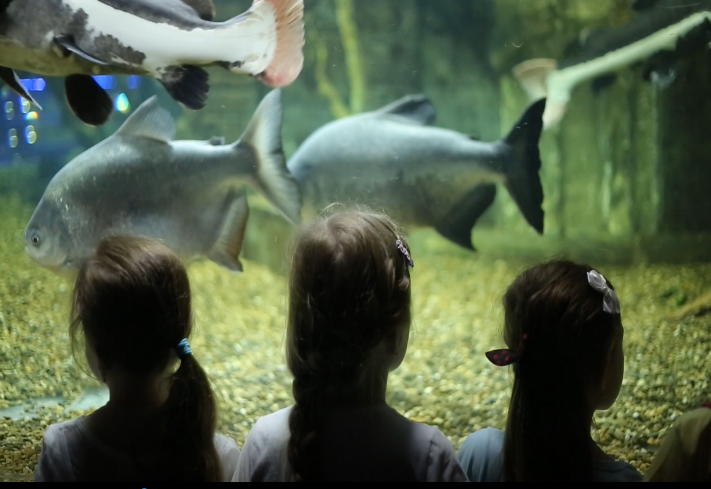 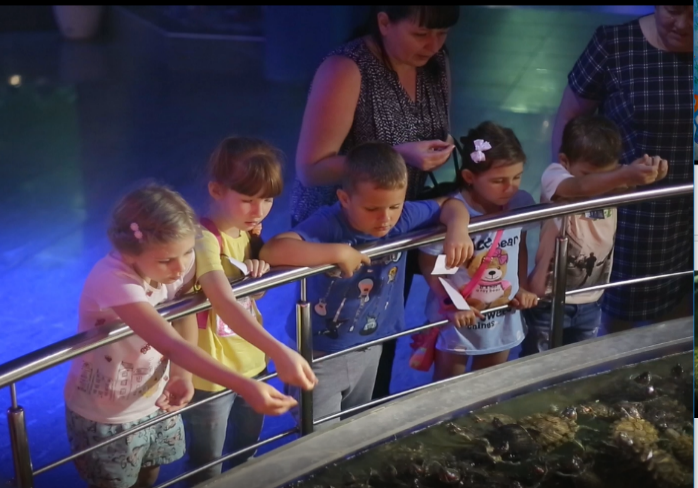 Активизация словаря: океанариум, кораллы, коралловые рифы, рыба-клоун, рыба-бабочка, рыба-хирург, мавританский идол, императорский ангел, рыба-попугай, рыба-еж, рыба-собака, рыба-мандаринка.Интеграция образовательных областей: художественно-эстетическое развитие; познавательное развитие; речевое развитие; социально-коммуникативное развитие.Ход образовательной деятельности.Воспитатель:- Здравствуйте ребята. Вы заметили, какой сегодня замечательный день! Солнышко уже проснулось и заглядывает к нам в окошко. Наверное, оно хочет пожелать нам хорошего настроения. Дети, а какое настроение у вас?Дети: - Радостное, веселое, хорошее.Звучит аудиозапись «Шум моря».Воспитатель:-Ребята, я предлагаю вам сегодня отправиться в необычное путешествие на морское дно. Но для этого нужно закрыть глаза и произнести волшебные слова: Раз, два, три – все замри. В мир подводный попади. Шире раскрывай глаза.Сейчас начнутся чудеса.Ребята открывают глаза, а перед ними картина с изображением морского дна.Воспитатель:- Ребята, куда же мы с вами попали? Что вы видите?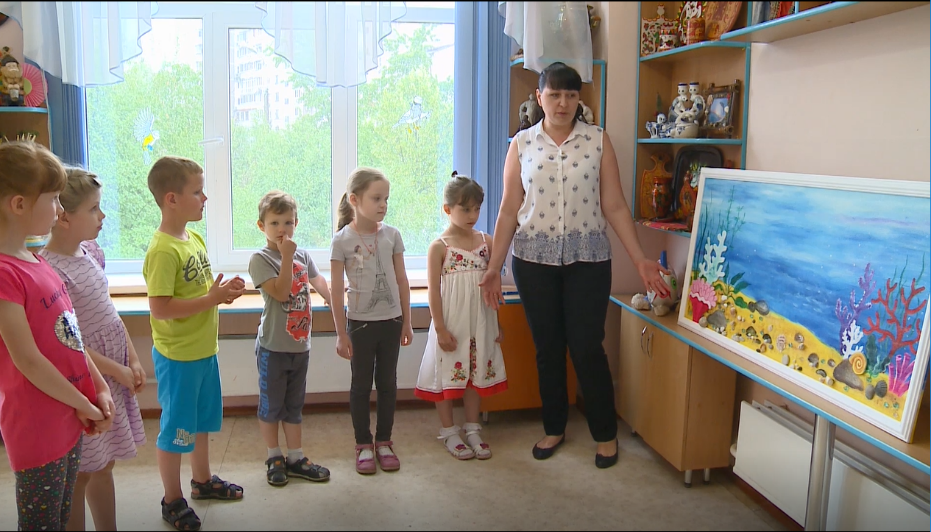 Дети: - Это морское дно. Растут водоросли, разноцветные кораллы. Кругом лежат камушки, ракушки, песок.Воспитатель:- Но что случилось? Неужели здесь никто не живет?- Ребята, здесь, кажется, лежит какое-то послание.(Достает из-за картины свернутое послание).- Давайте прочитаем письмо.«Дорогие ребята! Я знаю, что вы добрые, отзывчивые и очень дружные. А вот мне очень грустно. Недавно был сильный шторм. Я успел спрятаться среди камней. А когда выплыл из своего убежища, то обнаружил, что все мои друзья – обитатели морские куда-то уплыли. Помогите мне, пожалуйста, их найти.     Немо».Воспитатель:- Ребята, поможет Немо отыскать его друзей?Дети: Да!Воспитатель:- А чтобы вернуть друзей Немо, вы должны  выполнить задания:первое задание – нужно отгадать загадки о морских обитателях.(Во время ответов детей, педагог показывает уже готовую нарисованную фигуру морского обитателя и приклеивает его к картине  подводного мира).Он клешнями щиплет больно,                                                                                                                                 И кричит: «С меня довольно!                                                                                                                                             Я устал. Я вам не раб».                                                                                                                             Распугал соседей... (Краб)Вот так Чудо! Вот так Диво!
Зонтик жжётся как крапива.
Зонтик плавает в воде.
Если тронешь - быть беде! (Медуза.)Что за дивная лошадка? 
Очень странные повадки: 
Конь не сеет и не пашет, 
Под водой с рыбёшкой пляшет. 
Назови его дружок: 
Рыбок друг … (Морской конек)Ей не страшен зверь любой,                                                                                                                 Панцирь носит за спиной.                                                                                                                         Триста лет живет без страха.                                                                                                                  Кто же это? (Черепаха)Глубоко на дне она,                                                                                                                                    Словно на небе видна.                                                                                                                                Но не светит и не греет,                                                                                                                       Потому что не умеет. (Морская звезда).Воспитатель:- Ребята, вы справились с заданием, правильно угадали морских обитателей, и они вернулись в подводный мир, где обитает Немо. - Как вы думаете, это все его друзья, или кого-то не хватает? Давайте отгадаем еще одну загадку:У родителей и деток -                                                                                                                                                Вся одежда из монеток. (Рыбы)Дети: Рыбы.Воспитатель:- Правильно, ребята. Вы угадали загадку. Смотрите, а вот и рыбки возвратились.(Воспитатель показывает детям силуэты не раскрашенных рыб)- Но что-то не так? Какие рыбки?Дети: - Они бесцветные.Воспитатель:- Что же делать?Дети: - Надо их раскрасить. Воспитатель:- Ребята, давайте вспомним, как называется рыбка по имени Немо?Дети:  - Рыба-клоун.Воспитатель:- Верно, а какая окраска у рыбы-клоуна? Дети: - Рыба-клоун яркая, в белую и красную или оранжевую полоску. Воспитатель:- Где обитают такие рыбки?Дети: - В теплых морях, где есть коралловые рифы.Воспитатель:- Ребята, Немо прислал нам фотографии своих друзей. Давайте посмотрим. (Показ иллюстраций с изображением тропических рыб: Рыба-клоун, рыба-бабочка, рыба-хирург, мавританский идол, императорский ангел, рыба-попугай, рыба-еж, рыба-собака, рыба-мандаринка).Воспитатель:- Кто из вас хочет назвать и описать какую-нибудь рыбку?Дети по очереди (по желанию) называют рыб, дают краткое описание их внешнего вида, окраски.Воспитатель:- Правильно, теперь вы вспомнили, какую окраску имеют рыбы коралловых рифов, и знаете, как их украшать. 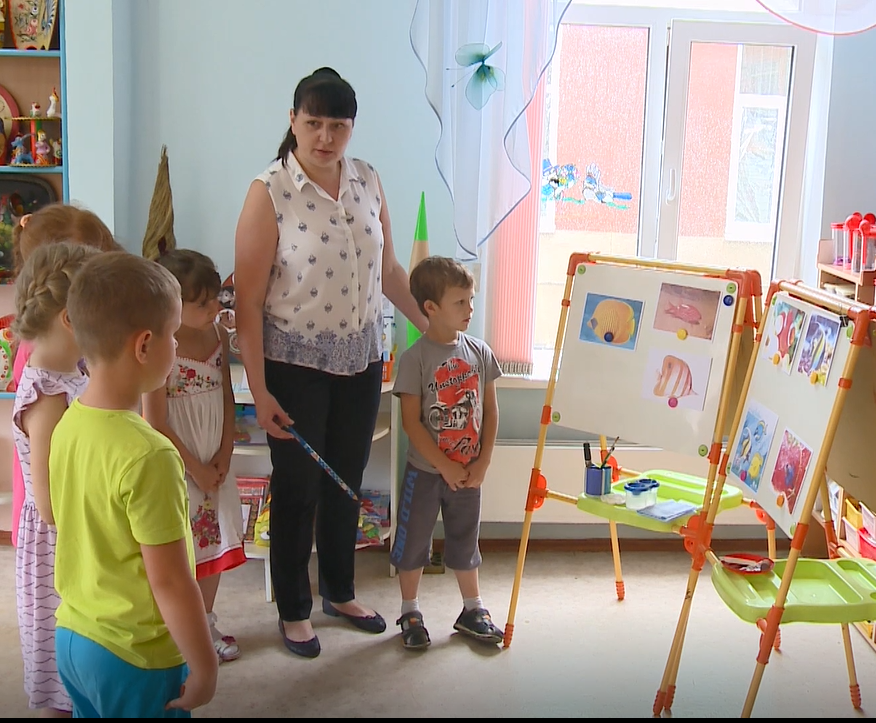 - А сейчас, давайте, ненадолго превратимся в рыбок и покажем, как они умеют плавать:Физминутка «Рыбки»:Море волнуется раз, море волнуется два,Море волнуется три, как рыбки плывут - покажи! (ноги на ширине плеч, покачивание  руками вправо-влево, изображая волны)Рыбки плавали, ныряли в голубой морской воде. То сойдутся-разойдутся, то зароются в песке (руки перед грудью со сложенными ладонями, бег врассыпную, наклоны, приседание).Воспитатель:- А теперь, давайте, выполним последнее задание - украсим рыбок. Выбирайте понравившуюся рыбку и занимайте места за нашими небольшими творческими островками (столами).Дети выбирают рыбок и садятся за столы.Воспитатель:- Ребята, рисовать мы будем акриловыми красками. При высыхании такая краска превращается в пленку и не боится воды. Для создания необычного, красочного образа выбранной вами рыбки, у вас имеется все необходимое: краски, кисти разной толщины, непроливайки с водой, ватные палочки, коктейльные трубочки, печатки из картона и пробок, двигающиеся глазки нескольких размеров на двухстороннем скотче. А также салфетки для промокания кисточек и влажные салфетки для рук.                                                            И так, приступайте к рисованию.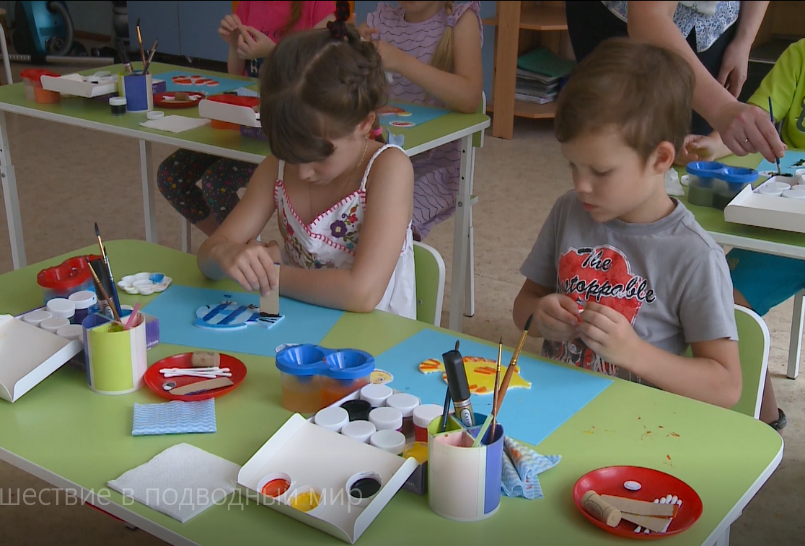 Воспитатель показывает детям, как можно украсить рыбок на примере одной из заготовок рыб. Дети выполняют работу. Педагог по мере необходимости помогает воспитанникам. Воспитатель:Какие красивые рыбки у вас получились. Я предлагаю поместить ваших рыбок на нашу картину с подводным миром. - Ребята, как вы думаете, вы справились с заданием? Почему вы так думаете?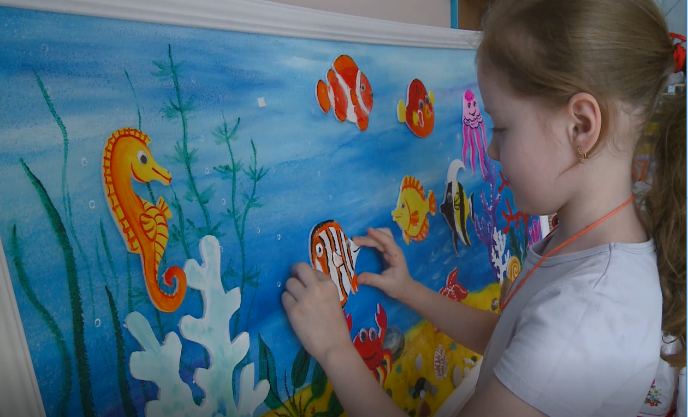 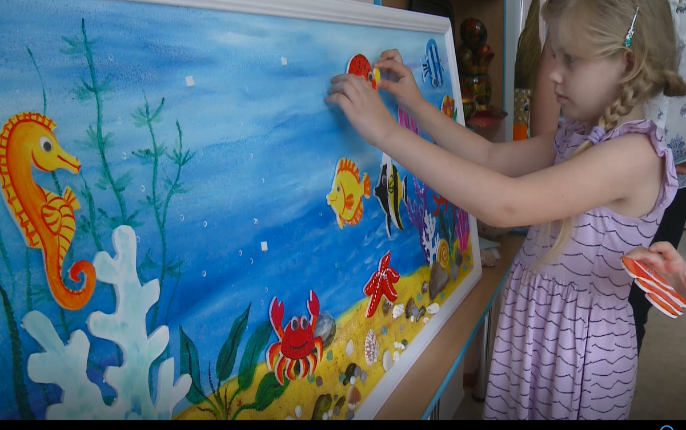 Дети: - Да! Мы помогли Немо отыскать друзей. Сначала отгадали загадки про морских обитателей, и они вернулись. А потом украсили разных рыбок. И теперь Немо не будет грустно.Воспитатель:- Да, мы помогли Немо. Посмотрите, как морских обитателей стало много! Какие разные рыбки у вас получились, все они такие яркие, красивые. Теперь Немо точно не будет грустить. А нам пора возвращаться в детский сад. Закрываем глаза и пускаемся в обратный путь.Звучит аудиозапись «Шум моря».Воспитатель:- Вот мы и вернулись из путешествия. Вам понравилось? Что вам больше всего понравилось? Что сегодня было самым сложным для вас? А что было самым интересным?Ответы детей.Воспитатель хвалит детей.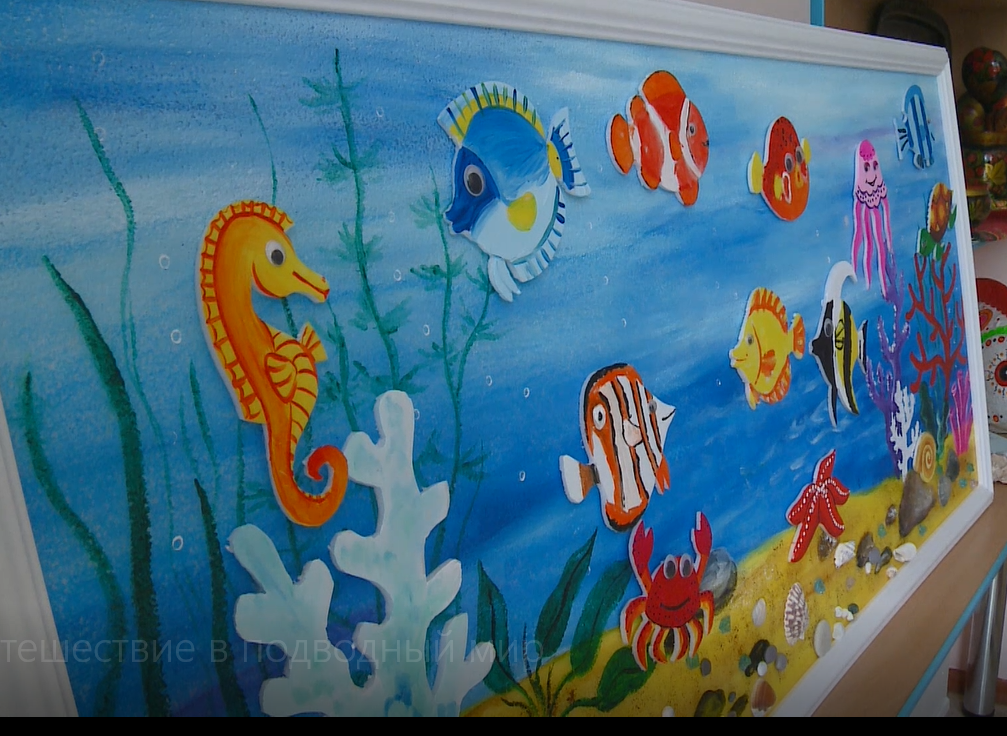 